								April 13, 2021 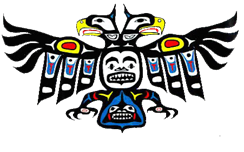  		Housing NewsTrustee Nomination Zoom Meeting Monday April 19, 2021 *6:00pm – 8:00pmJoin Zoom Meeting:https://zoom.us/j/93996531247?pwd=VDE0MFYyS3FqVXMwMmZQSzlVMmZUdz09 Meeting ID: 939 9653 1247Passcode: 347108One tap mobile+19292056099,,93996531247#,,,,*347108# US (New York)+12532158782,,93996531247#,,,,*347108# US (Tacoma)Find your local number: https://zoom.us/u/acp3e57xIB Please note that the Zoom session will open at 5:50pm so Nominations can start at 6:00pm sharpVOTERS LIST will be posted on window of Band Administration Buildings.  If there are any questions about the List, please contact our Electoral Officer, Lenora Joe at 604-989-4192.  Please note that, in event of a Poll, electors may be required to provide picture identification if not known to Electoral Officers.  *Note:  Date in notice delivered on April 12 for Zoom meeting corrected to April 19,2021